 Burton C. Tiffany Elementary School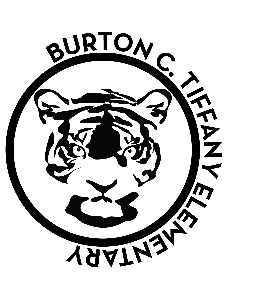 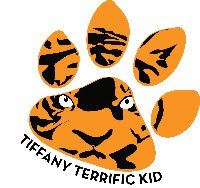 1691 Elmhurst StreetChula Vista, CA 91913 (619) 421-6300Dr. Crystal Sutton - PrincipalTopic: Tiffany SSC MeetingTime: January 16, 2024 03:30 pm Pacific Time (US and Canada)Microsoft Teams meetingJoin on your computer, mobile app or room deviceClick here to join the meetingMeeting ID: 238 046 861 619
Passcode: aNh6sbBurton C. Tiffany School Site Council Meeting NoticeTuesday, January 16, 20243:30 pmCall to Order – 3:34pmRoll Call – Jessica Trussell, Dalia Nissim, Angelica Sandoval, Maria Arce, Matthew Volkening, Matt Baker (Online), Andrea Muir (Online), Jasmine Griffin (Online), Crystal Sutton (Online)Approval of Agenda with flexibilityMotion: Maria Arce 2nd Angelica Sandoval Vote: UnanimousApproval of Minutes – November 14, 2023Open Communication – Nothing at the momentPrincipal’s Report – Mid Year Data (see PowerPoint)BudgetBudget Update – Not yet finalized and looking to be depleted compared to the year priorStaffing Next Year – Discussed belowOld BusinessImplement Raz Kids Licenses as discussed last meeting on the Agenda for today – Information/ActionMotion: Andrea Muir 2nd Matt Baker Vote: UnanimousRaz Kids Licenses that were approved last meeting are suspended pending further budget updates ($5551.10 for 10 Raz Kids Licenses for 3 years) – Information/ActionMotion: Matt Baker 2nd Dalia Nissim Vote: 8 Yeas, 1 Nay (Angelica Sandoval) - PassedSite Paid Staffing for 2024/25 – Information/ActionELLIA down to a minimum of 10 or 15 hours per weekNoon Duties – Total of 3, no change to hoursMotion: Matt Baker 2nd Jasmine Griffin Vote: UnanimousNew BusinessRequest for Sub coverage for SDCOE Equity Conference 2024 for 1 Teacher -Information/Action – The teacher’s union is covering the cost for the conference and requested the school cover the cost for a sub for two days, approximately $500 USD (Thursday and Friday, January 18/19, 2024)Motion: Andrea Muir 2nd Maria Arce Vote: 8 Yeas, 1 Nay (Matthew Volkening) - PassedDAC/DELAC – No updatesAdjournment – 4:46pmNext Meeting:  Tuesday, February 13, 2024 at 3:30pm 